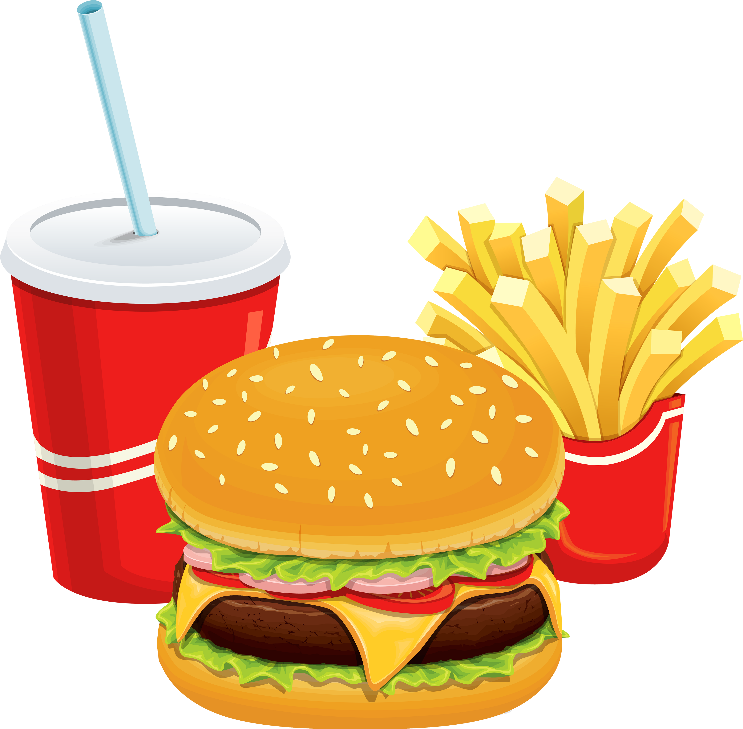 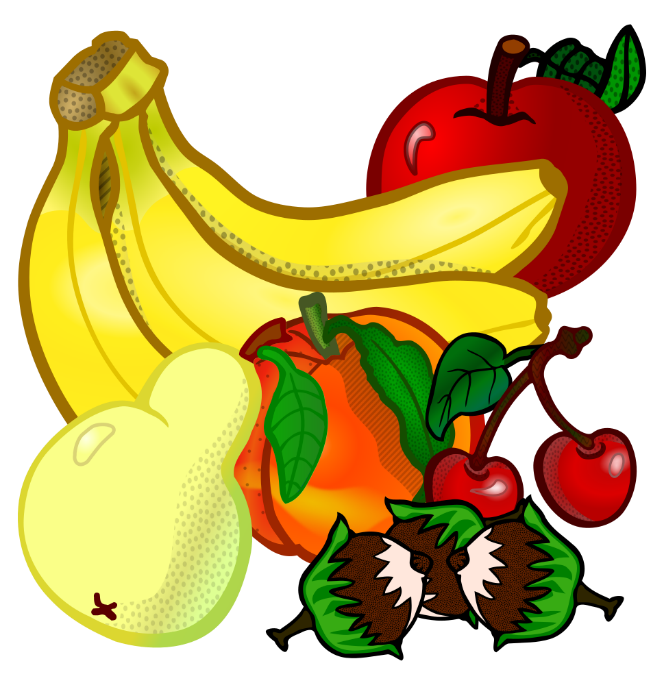 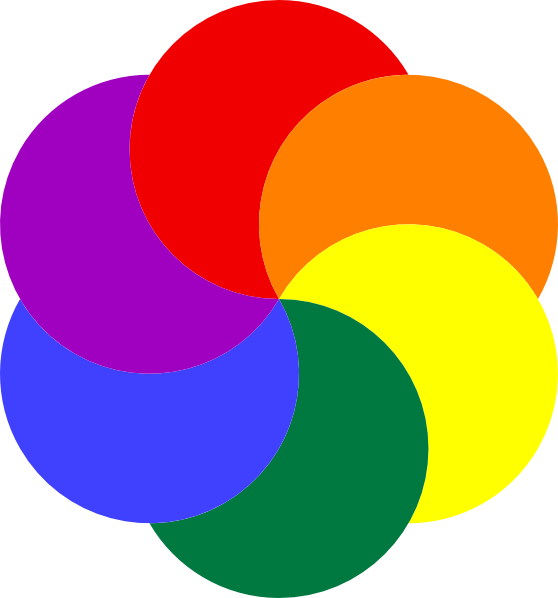 FOOD COLOR   FRUIT
たべもの      いろ      くだもの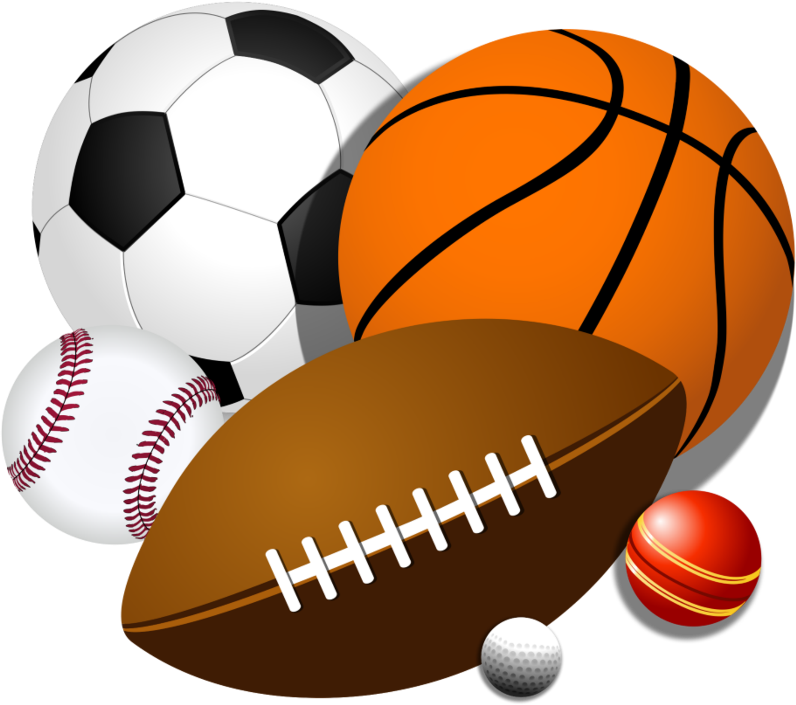 SPORTスポーツ